       КА Р А Р 		              № 23	                  ПОСТАНОВЛЕНИЕ              14  сентябрь 2012г.	14 сентября О назначении публичных слушаний по проекту «Правила землепользования и застройки сельского поселения Карабашевский  сельсовет муниципального района Илишевский район Республики Башкортостан» 	Руководствуясь ст.28 Федерального закона «Об общих принципах организации местного самоуправления в РФ»  ПОСТАНОВЛЯЮ:       1.Назначить и провести публичные слушания 20 ноября 2012 года в 15 часов в зале заседаний администрации Сельского поселения по вопросу «О проекте решения Совета сельского поселения Карабашевский сельсовет муниципального района Илишевский район Республики Башкортостан  «Правила землепользования и застройки сельского поселения Карабашевский  сельсовет муниципального района Илишевский район Республики Башкортостан».		 2. Создать комиссию по подготовке и проведению публичных слушаний в составе:Гареев Ф.Х председатель комиссии , депутат от избирательного округа №  2;Мустафина З.Ф заместитель председателя комиссии, депутат от избирательного округа № 1;Якупова Г.Г секретаря комиссии. , депутат от избирательного округа № 3;3. Утвердить Положение о публичных слушаниях и  Порядок учета предложений по проекту решения Совета сельского поселения Карабашевский  сельсовет муниципального района Илишевский район Республики Башкортостан «Правила землепользования и застройки сельского поселения Карабашевский  сельсовет муниципального района Илишевский район Республики Башкортостан», согласно приложениям №1 и №2 .	4. Настоящее постановление и проект «Правила землепользования и застройки сельского поселения Карабашевский сельсовет муниципального района Илишевский район Республики Башкортостан» подлежат обнародованию в установленном порядке.Глава  Сельского поселения                  			Р.И.ШанегареевБАШКОРТОСТАН РЕСПУБЛИКАҺЫ
             МУНИЦИПАЛЬ РАЙОН                                                                                                                                         иЛЕШ РАЙОНыКАРАБАШауылСОВЕТЫ АУЫЛ БИЛӘМӘҺЕХАКИМИӘТЕ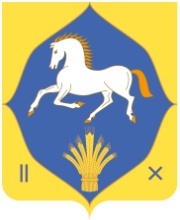 РЕСПУБЛИКА БАШКОРТОСТАНМУНИЦИПАЛЬНЫЙ РАЙОНИЛИШЕВСКИЙ РАЙОНАДМИНИСТРАЦИЯСЕЛЬСКОГО ПОСЕЛЕНИЯКАРАБАШЕВСКИЙСЕЛЬСОВЕТРЕСПУБЛИКА БАШКОРТОСТАНМУНИЦИПАЛЬНЫЙ РАЙОНИЛИШЕВСКИЙ РАЙОНАДМИНИСТРАЦИЯСЕЛЬСКОГО ПОСЕЛЕНИЯКАРАБАШЕВСКИЙСЕЛЬСОВЕТ   6Карабаш ауылы,Тыныслык урамы- 54.    Тел .8(34762) 38-1-32 Факс 8(34762) 38-1-91        эл.адрес karabash-sp@yandex.ru   6Карабаш ауылы,Тыныслык урамы- 54.    Тел .8(34762) 38-1-32 Факс 8(34762) 38-1-91        эл.адрес karabash-sp@yandex.ru     452266, с. Карабашево, ул. Мира -54   Тел.8(34762) 38-1-32 Факс 8(34762) 38-1-91           эл.адрес karabash-sp@yandex.ru     452266, с. Карабашево, ул. Мира -54   Тел.8(34762) 38-1-32 Факс 8(34762) 38-1-91           эл.адрес karabash-sp@yandex.ru